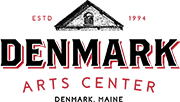 Denmark Arts CenterCamp ProgramsScholarship Application FormEnrollment in DENMARK ARTS CENTER Camps and scholarships are on a first come, first served basis.  Parents are encouraged to send in their scholarship application and registration form as soon as possible.  The registration fee/deposit for scholarship campers is $25, instead of the normal $100.  The fee is refundable if we are unable to register your child. Send scholarship applications to DENMARK ARTS CENTER P.O. Box 813 Denmark, ME 04022 – OR – email your application to Info@DenmarkArts.OrgPlease complete the following information:Camper’s Name ____________________________________________    M ___  F ___ ________________  School  _______________________   Grade (Fall)  ____Parent/Guardian  _________________________________________________________Address ________________________________________________________________ ___________________________  State ____________  Zip _________________Phone No. (H) ___________  Phone No. (W) ___________ Email _________________ and Dates ___________________________________________________AMOUNT REQUESTED __________________